Subject: hematology Lab												 Semester: MLT 2nd Name  Zia UrahmanId#16799Explain the following.Leukopenia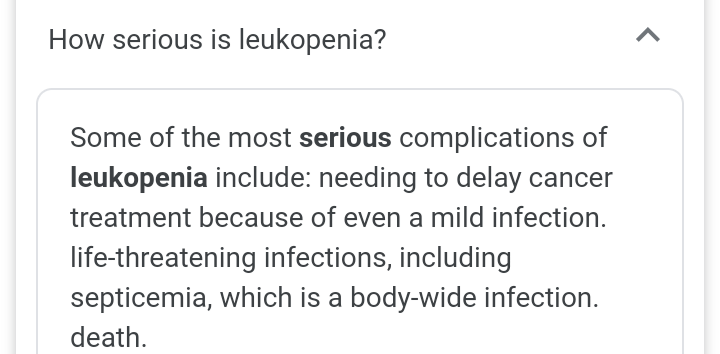 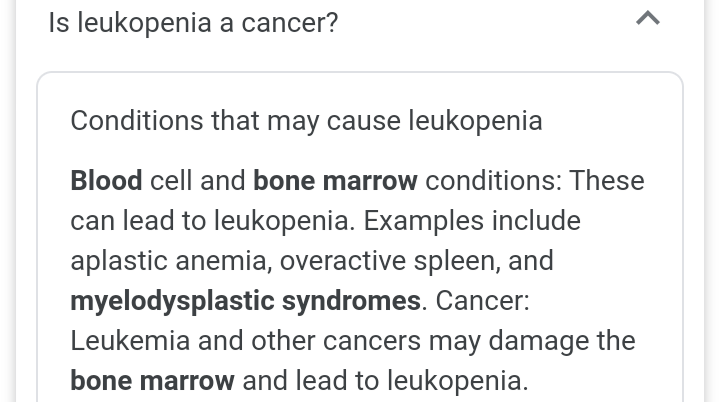 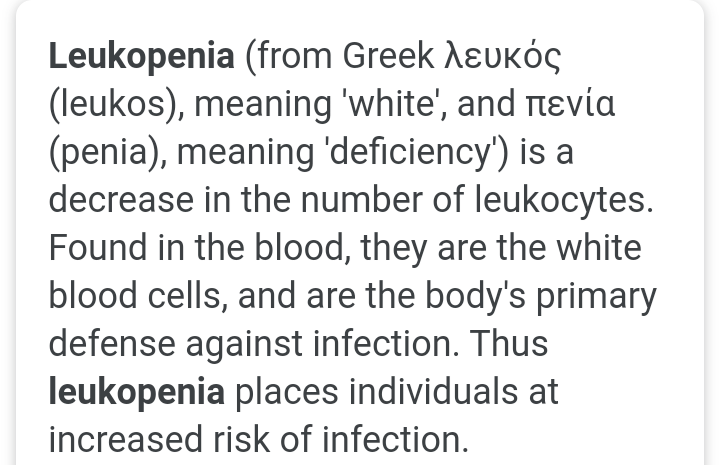 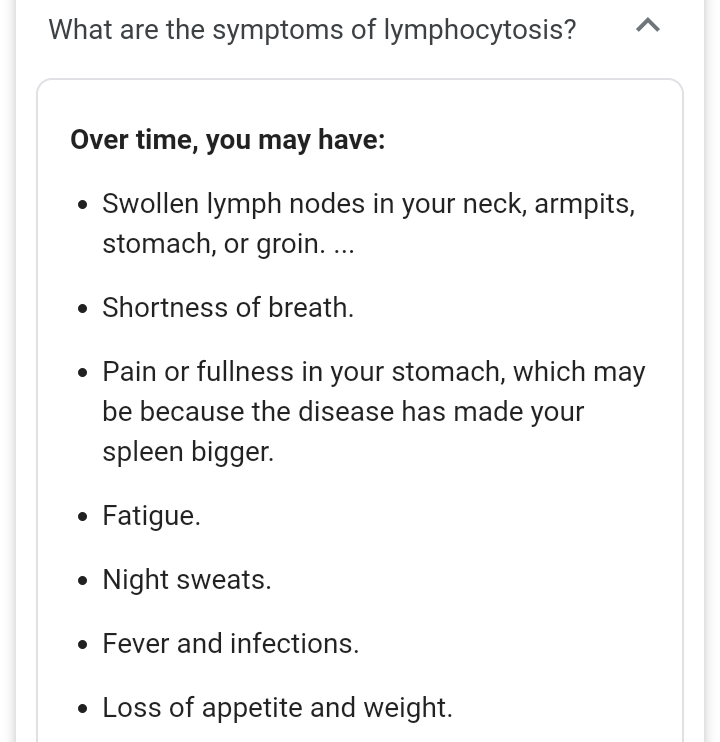 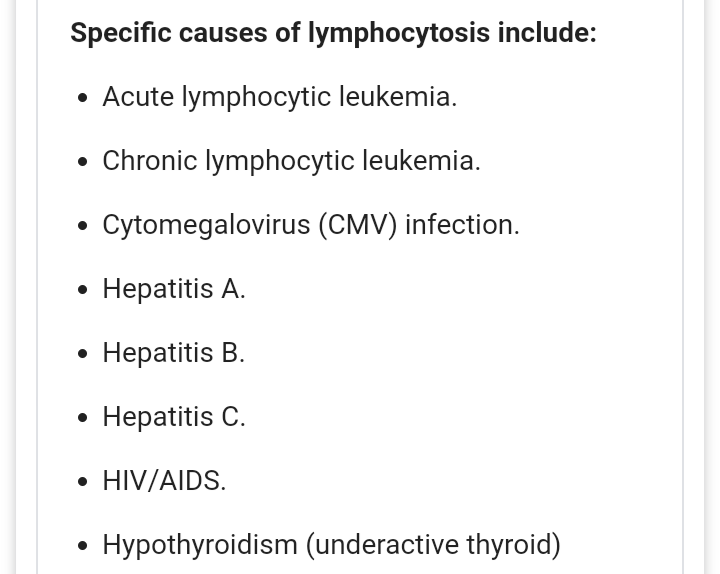 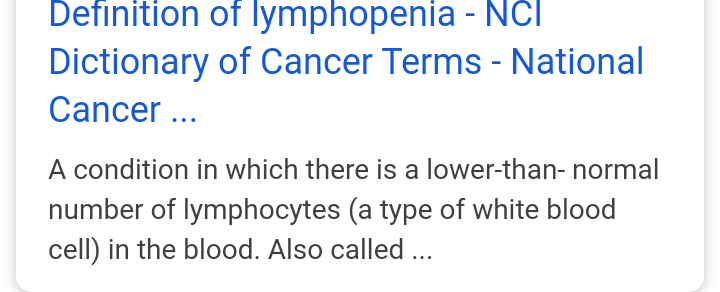 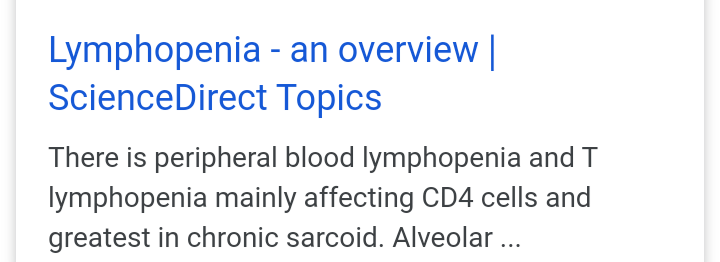 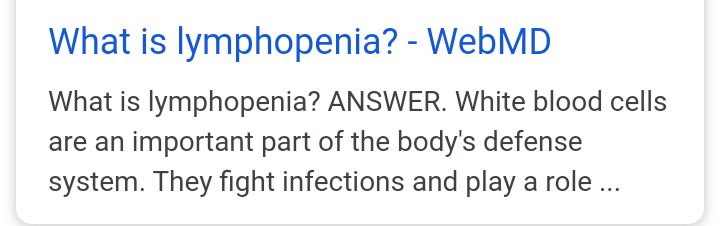 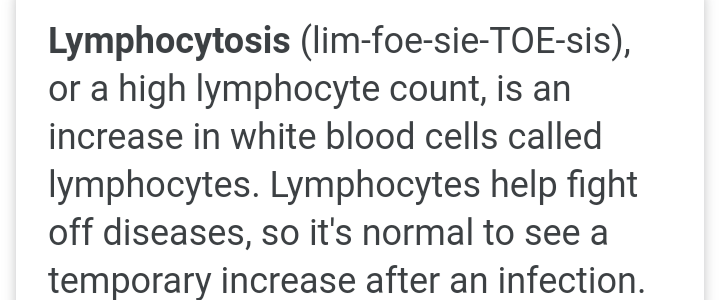 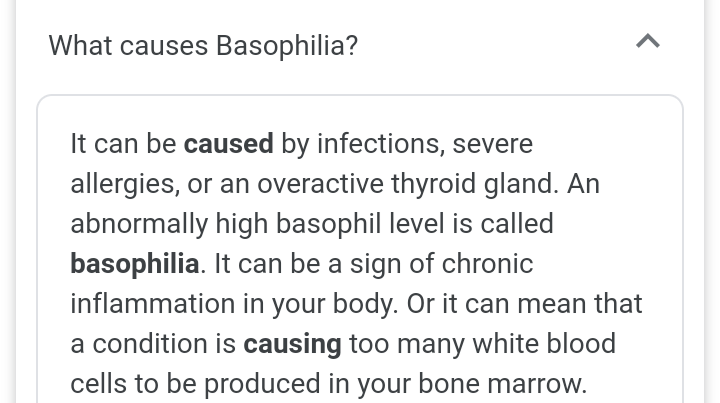 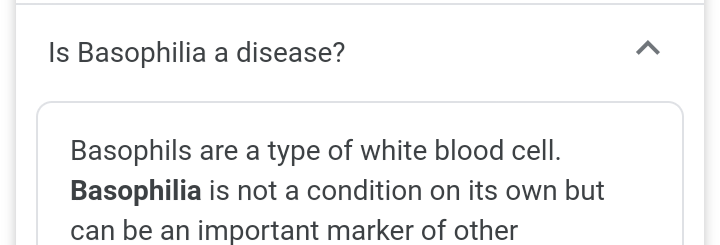 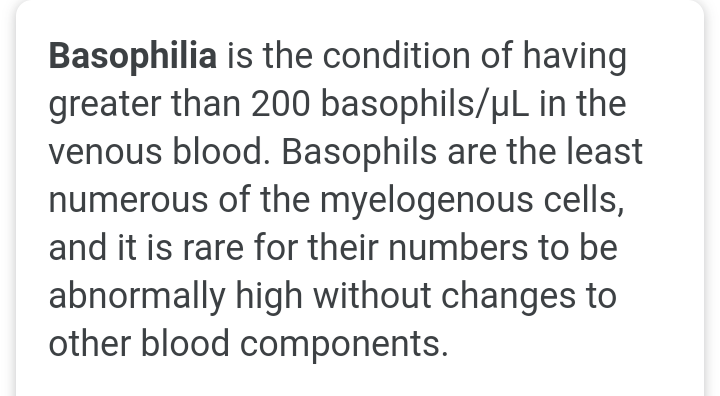 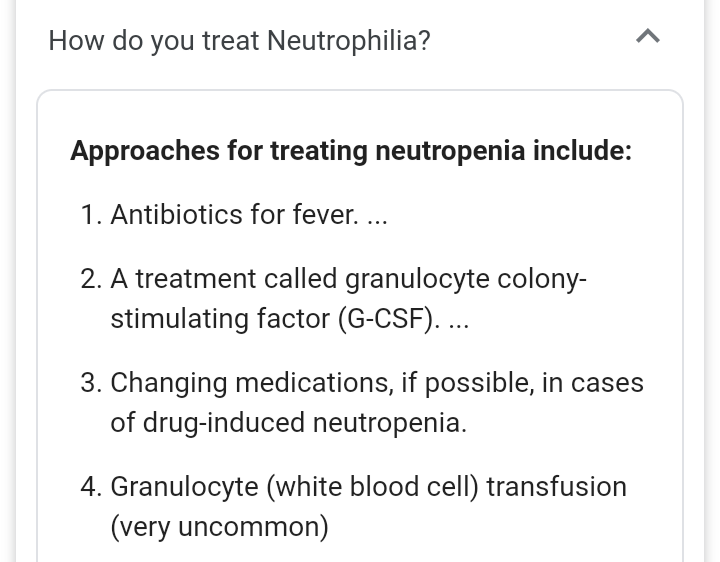 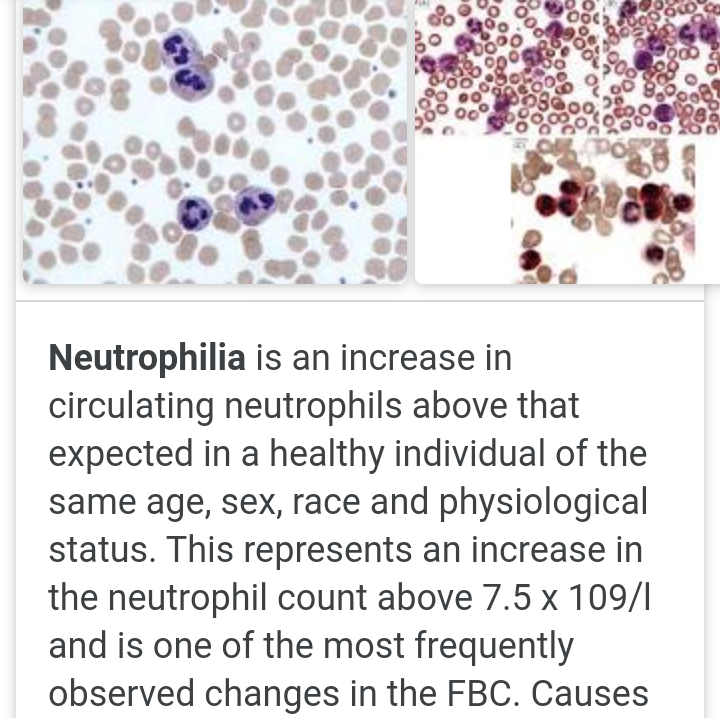 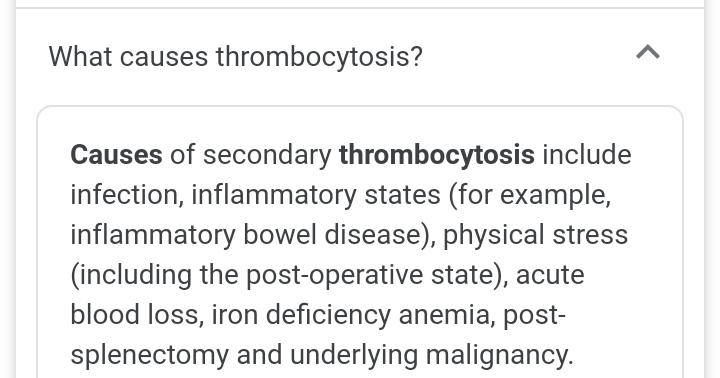 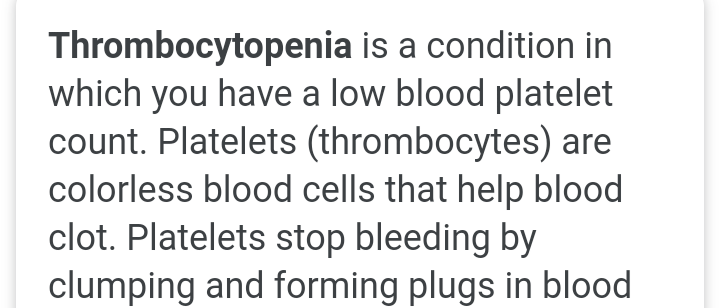 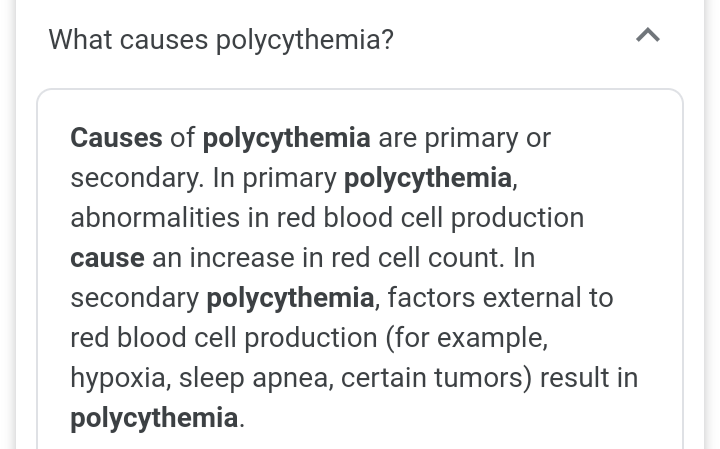 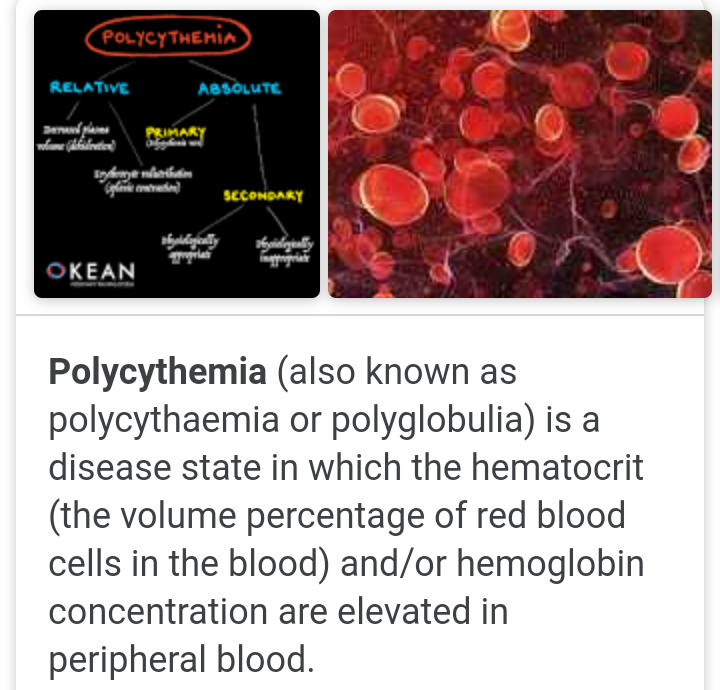 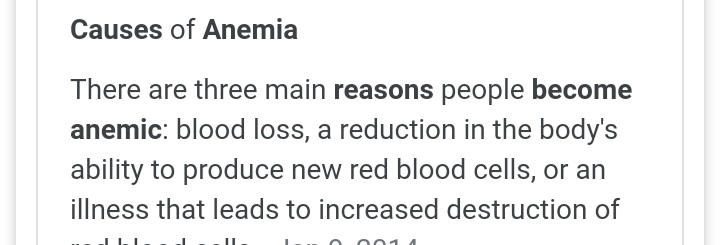 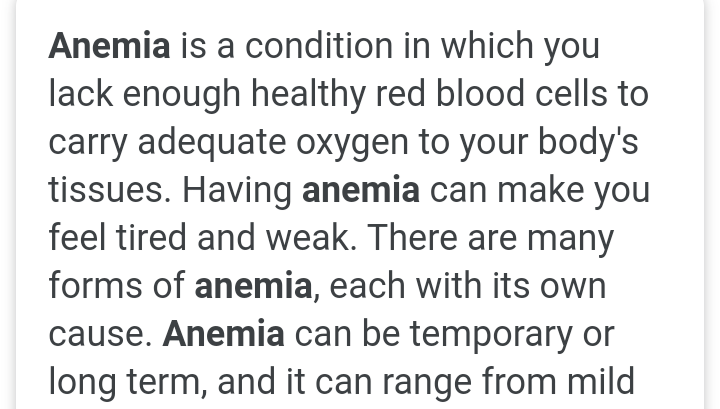 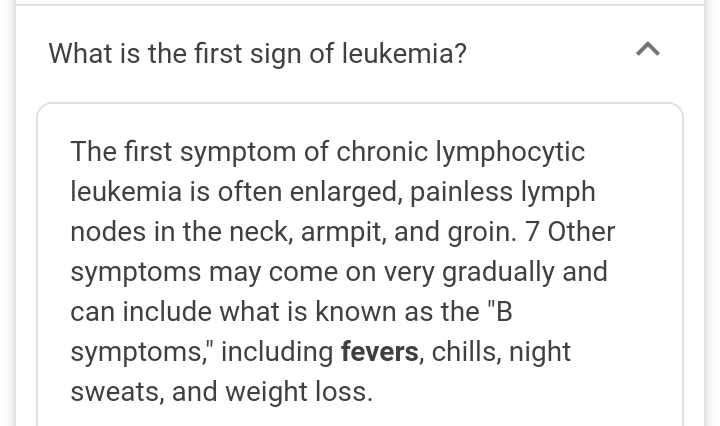 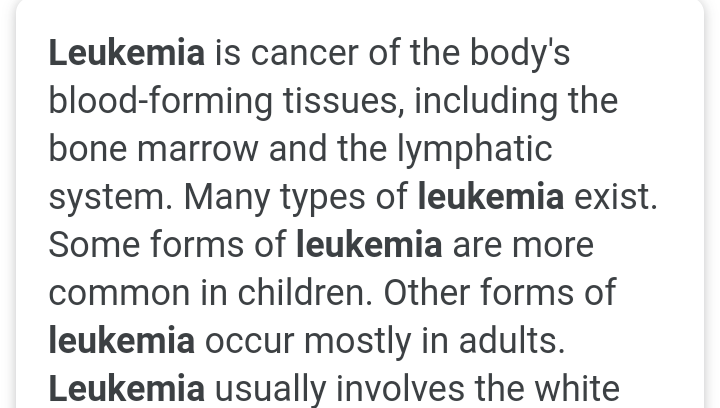 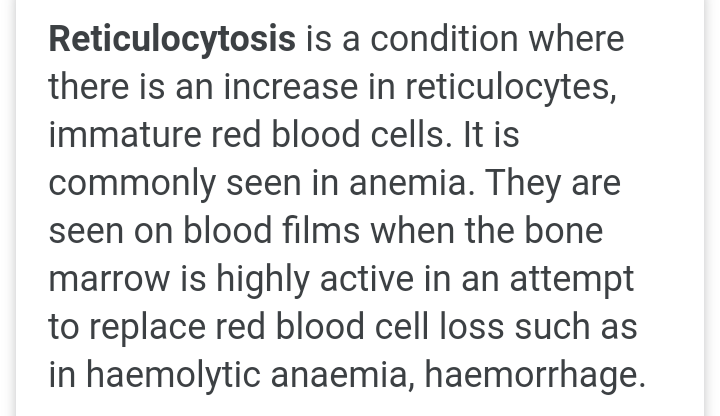 